Здравствуйте – пожалуйста! Праздник вежливости. Сценарий.https://galaszen.ru/dssh/pds/zdravstvujte-pozhalujsta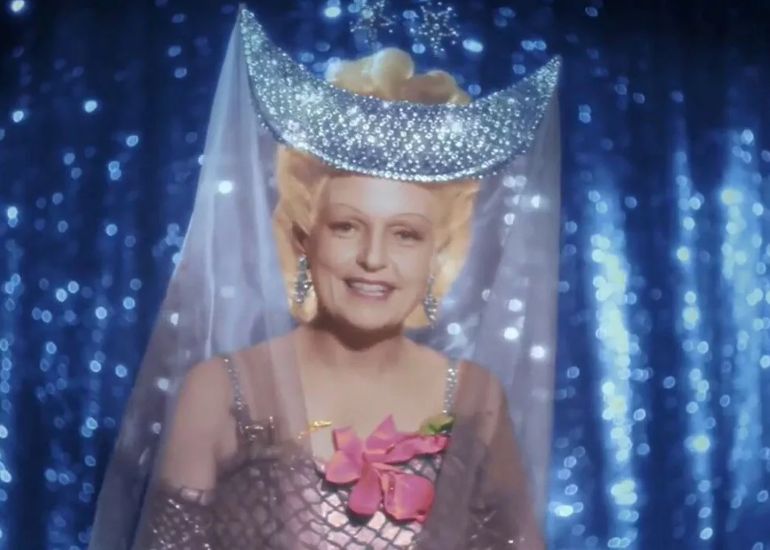 Действующие лица:— Барабашка, маленький гномик.— Куздрям, маленький гномик.— Тюнечка, маленький гномик.— Фея Вежливости и аккуратности— Профессор Бонус.На сцену выходит Фея Вежливости и аккуратности.Фея Вежливости и аккуратности: — Здравствуйте, ребята! Я, Фея Вежливости и аккуратности, приглашаю вас на праздник.Костюм Феи. Примеры. Для персонажей сказок.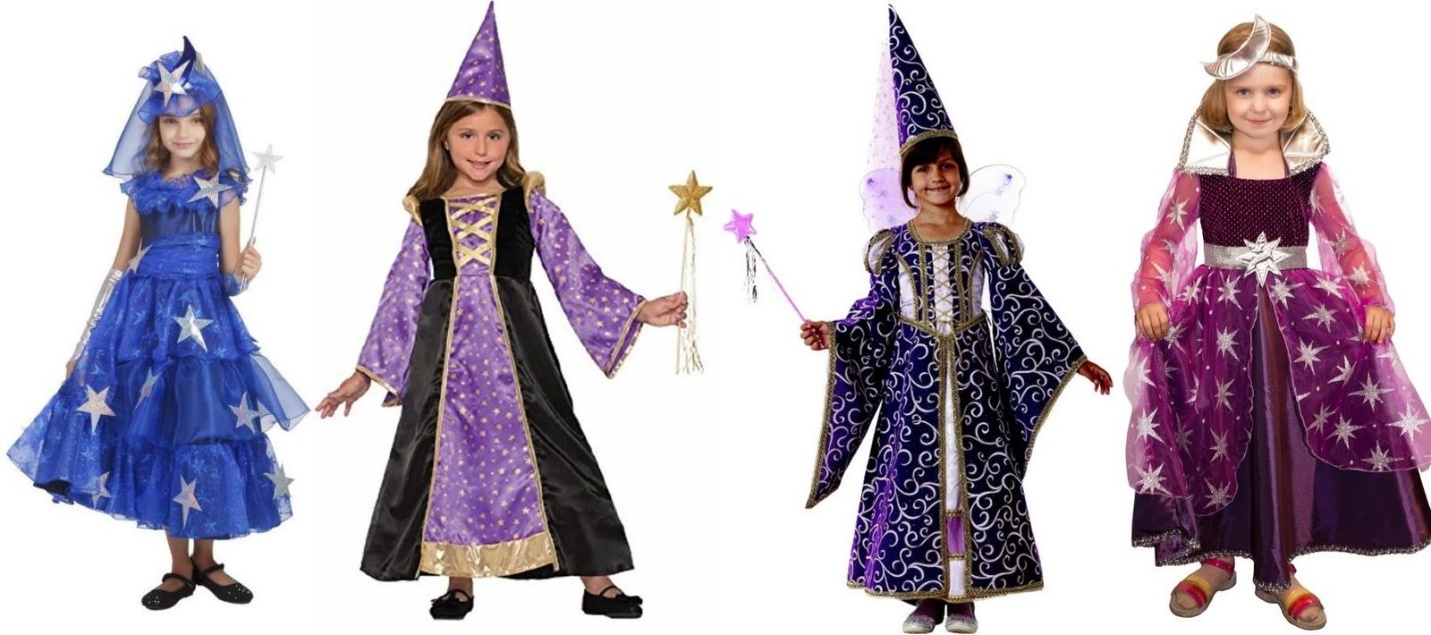 Как приятно видеть вокруг столько симпатичных, умненьких и чистеньких лиц. А ну-ка, скажите: вы любите принимать гостей? А умеете? (Дети отвечают.) Тогда встречайте — к нам пришли два смешных малыша — Тюнечка и Куздрямчик! Это маленькие гномики — пушистые, золотистые, озорные и непосредственные, — которые живут в городе. Давайте познакомимся с ними!На сцену выбегают Тюнечка и Куздрямчик, Фея уходит.Тюнечка: — Вас приглашает Тюнечка!Куздрям: — А также и Куздрямчик!Появляется Барабашка, продолжает.Барабашка: — Чтобы устроить небольшойВеселый тарарамчик!— Чтоб поиграть и поплясать,Покушать за столом.На сцену выходит профессор Бонус, продолжает.Профессор Бонус: — И вежливо, и вежливо,И вежливо притом!Ты — маленькая девочка?Ты — непослушный мальчик?Вас приглашает Тюнечка,А также и Куздрямчик!Мы разыграем сто призовИ песенку споем!И вежливо, и вежливо,И вежливо притом!Тюнечка: — Здравствуйте, ребята! Я, Тюнечка, пушистая-золотистая, рада приветствовать вас на своем Празднике Вежливости!Куздрям: — Нет, это я, Куздрямчик, золотистый-пушистый, рад вас приветствовать на своем Празднике Вежливости! А ну-ка, ребята, быстро скажите: «Здравствуй, Куздрямчик!»Тюнечка: — (толкаясь). Нет, «Здравствуй, Тюнечка!»Куздрям: — (толкаясь). Нет! «Здравствуй, Куздрямчик!»Тюнечка: — (топая ножкой). Тюнечка! Тюнечка! Тюнечка!Кричат, перебивая друг друга: «Куздрянечка! Тютюнчик! Куздрямунечка! Тютюк!»Барабашка:(Скачет вокруг, поддевая).— Как радостно, как веселоПорой подраться вдруг!Кутюнечка! Тюздрянечка!Тютюк! Тютюк! Тютюк!Пока мы не поссоримся,Мириться нам нельзя!Тютюнечка! Куздрянечка!Куздря! Куздря! Куздря!Костюм гнома для мальчика и взрослого. Примеры. Для персонажей сказок.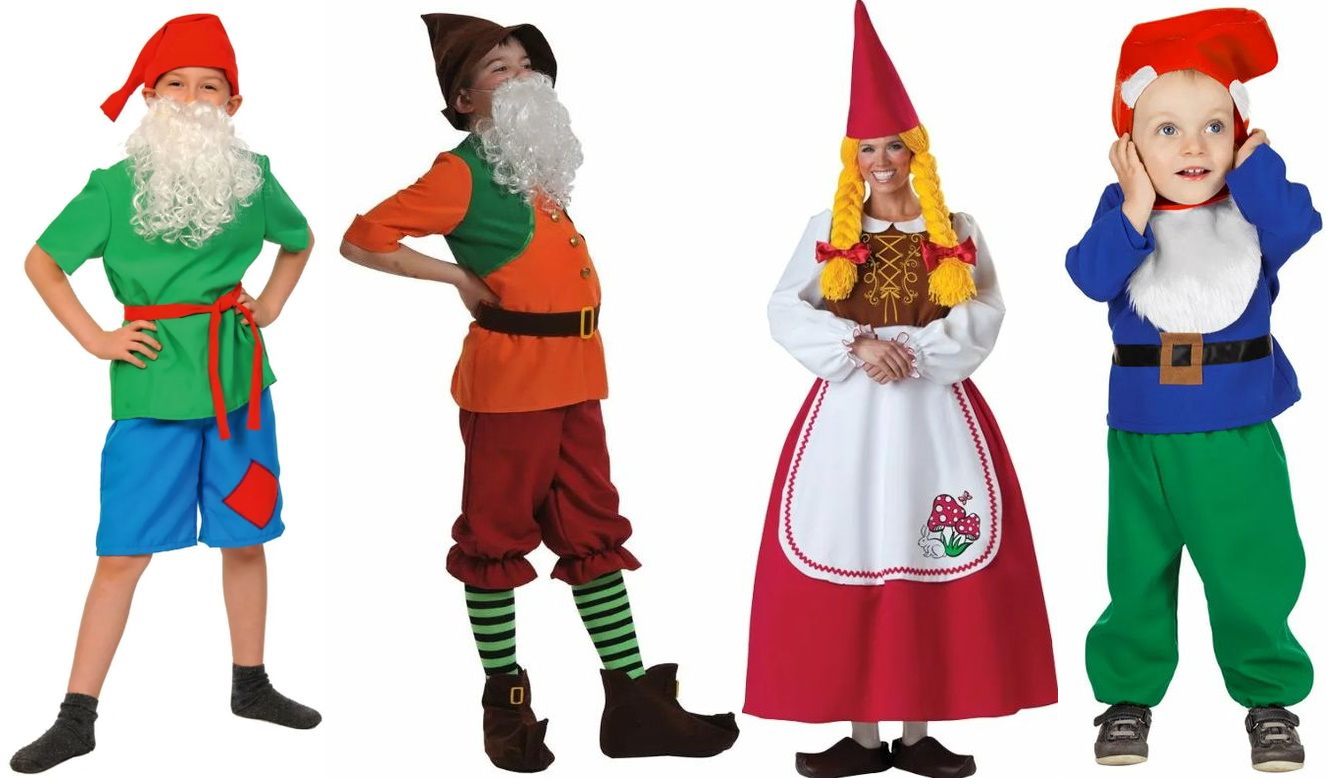 Профессор Бонус: — Пожалуйста, прекратите! Вы совсем запутаете наших гостей. Позвольте вам представить: это — Тюнечка, а это — Куздрямчик! Они и вправду пушистые-золотистые, когда не ссорятся. А это — Барабашка. Он жить не может без ссор и дразнилок! И как это он пробрался на наш праздник, не понимаю… (Барабашка убегает.) Вот, полюбуйтесь! Поссорил Тюнечку с Куздрямчиком — и наутек!Позвольте и мне представиться: я — профессор Бонус! Старший преподаватель Академии Вежливых Наук! Мне так много сегодня нужно рассказать и показать Тюнечке и Куздрямчику! И вам, дети, конечно!(Обращаясь к Тюне и Куздряму). А вам, пушистые мои, нужно как следует помириться! Пригласи ка ты, Тюнечка, Куздрямчика в гости — и угости его» всякими вкусностями. А Куздрямчик придет к тебе с подарком. Вот и помиритесь! А вы, ребята, понаблюдайте за ними: все ли они делают правильно, все ли получается вежливо? Может быть, вам придется подать им пример!Бонус уводит Тюнечку за ручку. Куздрям остается выбирать подарок.Куздрям: — (задумчиво). Подарок, подарок, подарок… Что бы мне Тюнечке такого подарить? С кем бы посоветоваться?На сцену выбегает Барабашка.Барабашка: — (возбужденно). Щас я тебе все расскажу! Подарок должен быть прежде всего полезный. Для тебя, для того, кто дарит!Захотел порадоватьБабушку-старушку?Подари ты мячик ейИли лучше клюшку!Играть ей не понравитсяВ мальчишеской гурьбе —И клюшечка достанетсяТебе-тебе-тебе!Мамочку порадоватьЗахотели детки?Подарите мамочкеВкусные конфетки!Ей в рот смотрите жалобно,Забывши об игре…Конфетки все достанутся,Конечно, детворе!А если с тобой подарком делиться не захотят — подари что-нибудь бесполезное. Такое, что тебе в хозяйстве пригодится. Вот подари Тюне этот старый тапок! Второй-то все равно собака сгрызла. Зачем тебе один тапочку?Куздрям: — (прижимая к себе тапок). Зачем-зачем! Я им тараканов на кухне бить буду! Не отдам!Барабашка: — Ну тогда давай подарим ей эту старую пыльную книжку. «Разведение страусов на балконе» называется! Ты же не собираешься разводить страусов на балконе?Куздрям: — Тюнечка, значит, будет разводить страусов на балконе, а я не буду? Может, я тоже буду? Страусы — они очень полезные! Я ей лучше тапок подарю! Но чем же я тогда тараканов бить буду? Лучше страусов! Но что же я тогда буду на балконе разводить?Ребята, подскажите — что самое ненужное: тапок или книжка про страусов?На сцену выходят профессор Бонус, Тюнечка и Фея.Профессор Бонус: — Ай-ай-ай, Куздрямчик! Когда даришь подарок, не следует выбирать самое ненужное для тебя. Ты лучше подумай: как обрадовать того, к кому идешь в гости. Старушке можно подарить клубок и спицы, девочке — куклу или книжку про принцесс, а вот мальчишке — мяч или клюшку. Давай пригласим на сцену наших гостей! Пусть они выберут подарок для бабушки или мамы, для братика или сестрички, для папы или дедушки. И обязательно расскажут, почему они так решили. Конкурс! Конкурс! Конкурс! На самый нужный подарок! Выбираем! Выбираем!Фея дает детям задания — каждому конкретно: «Славик выбирает подарок для папы!», «Таня выбирает подарок для мамочки!», «Лариса выбирает подарок для любимой бабушки!» Дети выполняют задания. Победителям раздаются призы.Фея Вежливости и аккуратности: — А теперь попросим Тюнечку накрыть на стол и посмотрим, правильно ли она это делает?Тюнечка: — Куздрямчика мне надо быПрилично угостить,Скатерочку наряднуюНа столик постелить! (Расправляет скатерть.)Барабашка: — Скатерку класть не лень ли?Ведь гость ее вот-вотЗаляпает вареньемИ чаем обольет!Мозгами ты пошевели,Найди попроще ход:На стол газетку постели,А скатерть спрячь в комод! (Отбирает у Тюни скатерть и стелит большую мятую газету.)Тюнечка: — А это будет красиво — если на газетку поставить тарелки? (Достает тарелки.)Барабашка: — Еще один секрет:Тарелки спрячь в буфет!A-то ведь гость придет —Тарелки разобьет! (Отбирает у Тюни тарелки и прячет их обратно.)Послушайте-ка, детки,Я научу вас жить!Мы можем на газеткеКолбаску разложить!(В художественном порядке раскладывает колбасу на газетке. С удовлетворением разглядывает натюрморт и… быстро съедает колбасу!)А впрочем — трам-пам-пам! —Я съем колбаску сам!Я съем колбаску сам —Зачем она гостям?Тюнечка: — В самом деле? Зачем мне Куздрямчика колбаской угощать? Я и сама колбаску люблю! И конфеты…Их лучше тоже самой съесть! А вот на самой дальней полке с позапрошлого года стоит засахаренная банка варенья, которое я не люблю. Вот поставлю на стол эту банку. И ложку рядом положу. Пусть Куздрямчик угощается! Не жалко! Ну, и чаю налью! Вот в эту кружку. Она небьющаяся! Красиво, правда? (Отступает на два. шага и с сомнением оглядывает стол.)Или лучше будет, если ложку воткнуть прямо в банку? Вы как считаете, ребята?Профессор Бонус: — Ах, Тюнечка, Тюнечка! Что же ты так гостей собираешься принимать? Ты ведь у нас хорошая, аккуратная, пушистая-золотистая! И стол у тебя должен быть хороший — веселый, аккуратный, пушистый-золотистый!Фея Вежливости и аккуратности: — А если ты так будешь на стол накрывать, то к тебе никто и приходить не станет! Ведь от грязной газетки и настроение становится скучным-прескучным. А если тебе колбаски и конфет жалко, то незачем и гостей приглашать. Сиди дома одна и жуй свою колбасу.Тюнечка: — (плачя). А-а-а! Не хочу сидеть одна! Хочу, чтобы у меня было красиво! Это меня Барабашка запутал! И я теперь не знаю, как правильно!Профессор Бонус: — А вот пусть нам ребята покажут, как правильно — чисто, нарядно аккуратно и красиво накрыть на стол! Такое искусство называется — сервировка! Объявляем конкурс на пустые столы! Кто готов поучаствовать в конкурсе?Команды соревнуются, а в качестве дивертисмента может выступать жонглер с тарелками или (и) опытный официант с лекцией-представлением «Идеальный стол!Конкурс заканчивается раздачей приза.Барабашка: — Кто ходит в гости по утрам,Тот поступает мудро —То тут ням-ням,То там ням-ням —На то оно и утро!Тюнечка: — (недоуменным голосом Пятачка). На то оно и утро?Куздрям небрежно сует Тюнечке пакет с подарком («На! Это тебе!») и начинает веселиться. Он лезет руками в салат, выбирает самый большой кусок торта, все щупает и пробует, разоряет сервировку и т.п. К нему присоединяется Барабашка. Тюнечка в это время разворачивает пакет и плюхается на стул, тупо уставившись на тапок.Куздрям и Барабашка: (поют с набитыми ртами)— Передо мною стол накрытый,Не огорчу хозяев я —Я влезу в блюдо, как в корытоВлезает жадная свинья.Ах, как приятно пиццуЗубами разорвать!Люблю повеселиться —Особенно пожрать!Я ем руками — так вкуснее,Потом я пальцы оближу.Ну, а соседу я вареньеВ карман для смеха положу.Пусть на хозяйских лицахСомнения печать —Люблю повеселиться…Особенно пожрать!Куздрям:—Вот этот самый большой кусок торта — для меня!Барабашка: — Нет! Я его первый увидел!Куздрям:—А я первый за него взялся! И вообще — может Тюнечке его оставим? Она все-таки девочка!Барабашка:— А мы зато гости! А все лучшее — гостям! А она небось и так все самое вкусное съела, пока нас дожидалась. Так что вот этот самый большой кусок торта с розой — мой! Ты и так все орешки с пирожных объел, мыш голодный!Куздрям: — Это я мыш? А ты тогда — крыс! Крыс обжорный! Ну куда столько в рот потащил, дай хоть розу облизать!Тюнечка:— (Срывается с места и лупит жадных гостей сшей тапком по чему попало). Крыс! Мыш! Вы хуже! Вы — тараканы! Вы — саранча! Вы — воробьи-разбойники! Всю красоту разорили, на меня даже не посмотрели! Вот и надо было мне все самой съесть! (Плачет.)Профессор Бонус: — Да-а… В самом деле нехорошо получи лось… Неужели, Куздрямчик, ты и в самок деле так проголодался, что нужно было хватать салат руками? А что могут подумать о твоей маме? Что она тебя не кормит и не воспитывает! Или у тебя нет мамы?Куздрям:— Есть! Есть у меня мама! И я вовсе не хотел ее позорить. Это меня Барабашка подучил! Ух, я ему!Профессор Бонус: — Если ты воспитанный и гордый,Ты в гостях не слижешь розу с торта,И не станешь, словно жадный нищий,Из кусков выискивать кусище.И тогда тебя еще сто раз подрядНепременно в гости пригласят.Фея Вежливости и аккуратности:— Объявляем самый вкусный конкурс — Конкурс Воспитанного Едока! За столы приглашаются ребята, которые умеют правильно и красиво вести себя за столом. Строгое жюри будет смотреть очень внимательно!Проводится конкурс, подводятся результаты, вручаются призы.Тюнечка: — (Поет на мотив романса).— Хоть еда была и хороша,И манеры были благородны,Почему-то у меня душаОстается все-таки голодной.До чего же вкусным был компот!И во рту мороженое тает…А душе — ну кто ее поймет! —Все-таки чего-то не хватает…Куздрям: — (растроганно). Это тебе подарка хорошего не хватает… Ты меня прости за этот дурацкий тапок! Я тебе в следующий раз куклу принесу или бантик новый.Тюнечка: — (Отмахивается).— Дело не в подарке — все равноМне духи подарят иль калоши.На душе становится темно,Если слов не сказано хороших…Ты скажи мне — пускай это будет игра! –Я желанья такого не скрою,Мне скажи: «Ты красива, умна и добра»,Я поверю — и стану такою!Куздрям: — (обращаясь к профессору Бонусу). Что-то я не пойму, о чем она говорит? За тапок я уже извинился, а она все-таки недовольна!Профессор Бонус: — О подарках, о том, как их дарить и как принимать, мы можем прочитать в умных и вежливых книгах по искусству этикета — то есть, правильного и деликатного поведения. А сейчас я прошу тебя понять, о чем говорит Тюнечка — она говорит о комплиментах! О теплых и добрых словах, которые мы должны каждый день говорить друг другу!Фея Вежливости и аккуратности:— Особенно мальчики — девочкам! И особенно дети — мамам и бабушкам! И особенно все — всем! Мороженое и конфеты — пища для желудка, а добрые, хорошие, приятный слова (комплименты) — пища для души. Не оставляйте душу голодной! (Обращаясь к Куздрямчику). Скажи что-нибудь приятное Тюнечке…Куздрям:— (смущенно отворачиваясь). Ты, Тюня после того, как лупила меня тапком… Такая растрепанная… Но это почти незаметно…Тюнечка:— (возмущенно). Растрепанная? Ты опять?Профессор Бонус: — Видно, придется нам опять поучиться у наших маленьких гостей. Вот, ребята, перед нами игрушки — горилла и крокодил. Не самые симпатичные в мире звери, правда? А если представить себе, что они живые, настоящие, то может быть даже страшно! Кто сможет найти добрые и приятные слова искренней похвалы для настоящих крокодила и гориллы и высказать эти слова игрушечным зверькам? Кто у нас Мастер Комплимента? Смелее! Это — конкурс!Проводится конкурс, по окончании которого подводятся итоги и раздаются призы (те же самые горилла и крокодил, например). Профессор Бонус: — Вот и близится к концу наш Праздник Вежливости!Куздрям:— Просим прощения, если что было не так!Тюнечка:— Хочется на прощанье подарить вам как можно больше добрых слов… А может, вы подарите их друг другу сами? Я брошу в зал вот этот большой яркий шарик — а вы, передавая его друг другу, произнесете слова добра и похвалы, слова, которые вы хотели бы услышать сами!Барабашка: — Объявляем эстафету комплимента! Это последний на нашем празднике конкурс! Я тоже хочу услышать доброе слово. Тюнечка, дай шарик мне! (Стеснительно, с запинкой). Пожалуйста…Тюнечка:— (протягивая шарик Барабашке). Ты очень смешной и веселый!Барабашка:— (протягивая шарик Куздрямчику). Ты очень быстро учишься быть вежливым!Куздрям:— (Тюнечке). Ты такая золотистая! Как одуванчик!Тюнечка: — (Бонусу). Профессор — вы такой умный!Профессор Бонус: — (в зал — девочке). У тебя такие красивые глаза!Ребята, говоря друг другу хорошие слова, передан шарик. Выявляются и награждаются победители. Фея Вежливости и аккуратности:— Друг с другом не хитрите,Пока душа жива,Почаще говоритеХорошие слова!Тюнечка: — Не стоит брать примераС озлобленных придир —В хорошее поверив,Добрее станет мир!Барабашка: — И крокодил, и кролик,Куздрям:— И лошадь, и соваПрофессор Бонус: — Пускай услышат только хорошие слова!https://galaszen.ru/dssh/pds/zdravstvujte-pozhalujsta